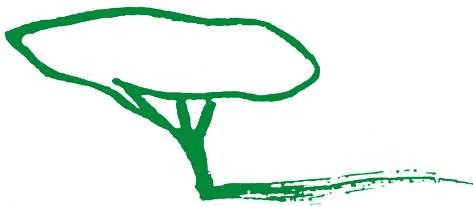 Saint-Raphaël, le 27 janvier 2021Madame, Monsieur,C’est avec beaucoup de plaisir que je vous adresse ce numéro 73 du Courrier de Valescure. Je remercie toutes les personnes qui, par leur (s) article(s), ont contribué à maintenir la qualité de ce lien. Je remercie les membres du Bureau qui m’ont assisté dans sa mise en page et dans sa relecture, qui ont réalisé un gros travail de préparation à sa bonne diffusion et à sa distribution. Je remercie encore nos annonceurs qui n’ont pas failli et l’imprimerie « Le Forum » qui est restée disponible cet hiver et m’a fourni, comme toujours, une aide précieuse.Je vous souhaite une bonne lecture de ce bulletin de liaison.L’année 2020 a été pour tous une année difficile. Parmi les activités programmées, beaucoup ont dû être annulées et, espérons-le, seront reprogrammées. Seules, la visite des serres de Saint-Raphaël et celle du Château d’Astros ont pu se réaliser dans le respect des gestes barrières du moment. Un grand merci au personnel du Centre Technique Municipal et du Château d’Astros pour avoir autorisé et guidé ces visites. Que les organisateurs de sorties et de conférences ne désespèrent pas et nous imaginent des activités réalisables, toujours captivantes et intéressantes.Souhaitons-nous très sincèrement une année 2021 meilleure que 2020. Le contexte sanitaire actuel ne m’autorise pas à programmer les activités malheureusement annulées et d’autres dans l’esprit qui a toujours guidé l’Association. C’est la raison pour laquelle la fameuse « feuille bleue » n’est pas jointe à ce Courrier et j’en suis vraiment désolée.Le Courrier de Valescure reste une de mes priorités. Il ne pourra cependant être réalisé sans l’apport de vos cotisations. Les cotisations 2020 ont été rappelées individuellement par courriel ou par courrier. Que les retardataires distraits s’en acquittent au plus tôt. Que les cotisations 2021 (dont le montant reste inchangé à 30 euros par couple ou par personne seule) soient, comme le souhaite le Trésorier, réglées durant ce premier semestre 2021.Je reste à votre écoute et à votre disposition. N’hésitez pas à utiliser mes coordonnées (83 allée Paul Cézanne - Les Bastides de Valescure – 83700 Saint-Raphaël – Tél. 06 72 17 20 94 – Mail : associationdevalescure@orange.fr) ou le formulaire de contact du site de l’Association (http://associationdevalescure.fr).Portez-vous bien. Bien à vous.Votre dévouée.Danièle Deckmyn